НАРОДНИЙ ДЕПУТАТ УКРАЇНИ01008, м. Київ-8, вул. М. Грушевського, 5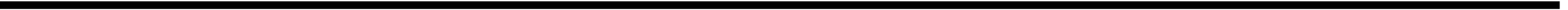 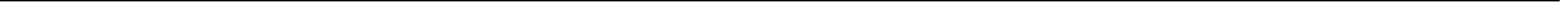 Верховна Рада України          Відповідно до частини першої статті 93 Конституції України, частини першої статті 12 Закону України «Про статус народного депутата України» та статті 89 Регламенту Верховної Ради України в порядку законодавчої ініціативи вноcимо на розгляд Верховної Ради України проект Закону України «Про внесення змін до Закону України «Про судоустрій і статус суддів» та інших Законів щодо дистанційного проведення з’їзду суддів України з кадрових питань».Доповідати зазначений законопроект на пленарному засіданні Верховної  Ради України буде народний депутат України Бабій Роман Вячеславович.Додатки:1. Проект Закону України на 6 арк.2. Пояснювальна записка на  3 арк.3. Порівняльна таблиця  на 11 арк.4. Проект постанови Верховної Ради України на 1 арк.5. Електронні файли вищезазначених документів.Народні депутати України 					Р. В. Бабій                                                                                               (посв. № 47) 